Pressinformation februari 2013Naturlig bärdryck i on-the-go förpackning Nyttig, naturlig och lätt att ta med. Nu lanserar Kiviks Musteri sin bärdryck Naturens Bästa i en ny och prisbelönt* 33 cl-förpackning från Tetra Pak och blir därmed först ut på den svenska marknaden med förpackningen. Dryckerna som finns i smakerna blåbär och granatäpple är den perfekta mellanmålsdrycken för dig som vill leva lite sundare.I Naturens Bästa är naturens egna nyttigheter i fokus. Dryckerna har ett högt fruktinnehåll och inget tillsatt socker eftersom all sötma kommer från frukt & bär. Från vecka 6 säljs Naturens Bästa på Seven Eleven och Pressbyrån.- Våra drycker är naturliga och goda mellanmålsdrycker och vi är glada över att kunna sprida dem till fler genom vår nya förpackning som är både lätt att öppna och försluta samt bekväm att dricka ur, säger produktchef Susanna Karlsson.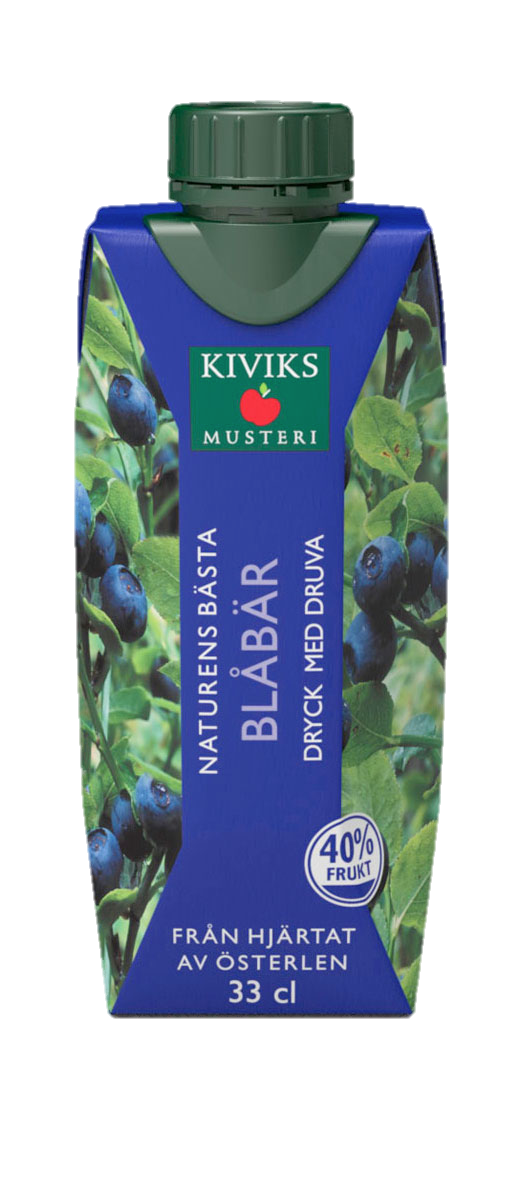 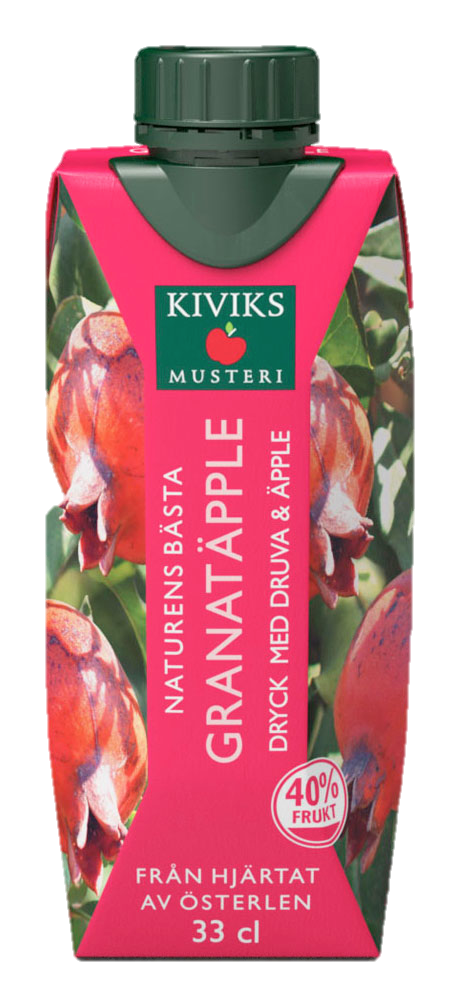 Kiviks Musteri har nyligen inlett ett samarbete med ”En Svensk Klassiker” och kommer att finnas på plats och dela ut drycker till deltagarna på Vasaloppet, Vätternrundan och de övriga aktiviteterna i klassikern. - Detta samarbete känns helt naturligt för oss, eftersom vi vill göra det enkelt för människor att välja naturliga och goda produkter, säger Susanna Karlsson.Dryckerna finns på Pressbyrån och Seven Eleven från vecka 6.Cirkapris 19-23 krFör mer information kontakta: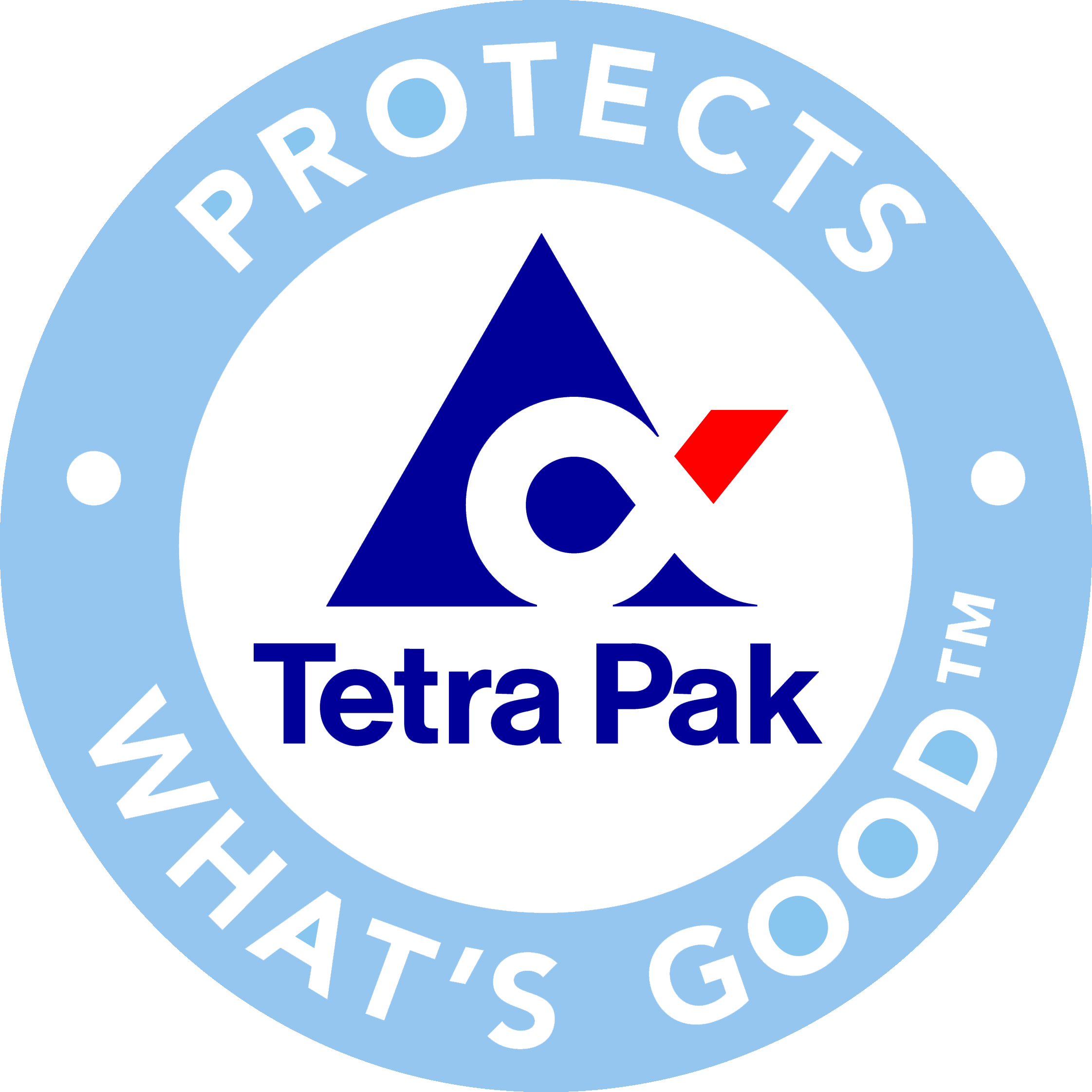 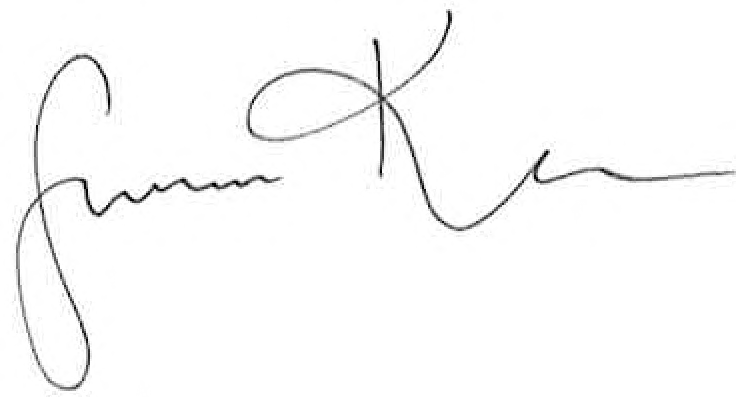 Susanna KarlssonProduktchefKiviks Musteri ABTelefon: 0414-719 54Mobil: 076-837 19 32Email: susanna.karlsson@kiviksmusteri.seFör bilder: http://www.kiviks.se/press  Kiviks Musteri på MyNewsdesk: http://www.mynewsdesk.com/se/pressroom/kiviks_musteri_ab 